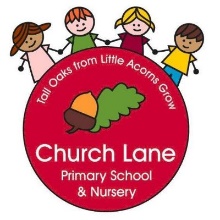 			Medium Term Planning Year 1 Term 1 Fairy tales Week 1 Jack and the Beanstalk Week 2 Cinderella Week 3 Goldilocks Week 4 Three Little Pigs  Week 5 Gingerbread Man Week 6  Three Billy Goats EnglishMathsScience HistoryWeeks 1-6 Books:  Cave Baby/ Astro Girl / Naughty Bus To Communicate:I can ask relevant questions to extend my understandingI can use spoken language to develop understanding through exploring ideasI can participate in class discussions, presentations, role playI can consider different view points To Write:For a purpose:I can write purposefullyI can plan by talking about ideasI can re -read my writing to check it makes senseTo organise my writing:I can sequence sentences in chronological orderI can use the correct structure To write for effect:I can use commandsI can join sentences with conjunctionsTo use word classes:I can identify and use nounsI can identify and use adjectivesTo punctuate:I can begin to use full stopsI can begin to use capital letters To present neatly:I can use finger spacesI can form lower case lettersI can form capital letters  To Read:To read fluently and accuratelyI can apply phonic knowledge to decode wordsTo comprehend:I can join in with stories and poemsI can infer what characters are likeTo discuss:I can discuss events by asking and answering questionsI can predict what will happen nextI can listen and discuss texts Place Value Numbers to 10 Week 1I can sort objectsI can count objects to 10I can count and write numbers  I can count backwards from 10 to 0I can count one moreWeek 2 I can count one lessI can compare groupsI can compare numbers of objectsI can compare numbersI can order objects and numbersWeek 3 I can use ordinal numbersI can use a number lineI can use a part whole model 1 I can use a part whole model 2I can use number bondsWeek 4 I can find number bondsI can compare number bondsI can find the whole by adding togetherI can find the whole by adding moreI can find a part Week 5 I can find and make number bondsI can find addition facts I can solve addition word problemsI can subtract - how many are left?Week 1: Are all plants and flowers the same? To understand plants I can identify and name a variety of common plants and treesWeek 2: Can I label parts of the human body? To understand animals and humans I can identify, name, draw and label parts of the human body and say which part is associated with each senseWeek 2: Can I put animals into groups? To understand animals and humans I can identify and name a variety of common animals that are birds, fish, amphibians, reptiles, mammals and invertebratesWeek 3: Where do animals make their homes?To identify and name a variety of animals in their habitats Week 5: Granny’s Basket: who do these items belong to? What am I? To investigate and interpret the pastI can observe and handle evidence to ask questions and find answers to questions about the past I can ask questionsI can use artefacts, pictures, stories, online sources, databases to find out about the pastI can identify some of the ways the past has been representedGeographyArtDesignComputingREPSHEMusicWeek 3: What is Sleaford like using Google maps?To communicate geographically I can use basic geographical vocabulary to refer to key physical features beach forest hill mountain ocean river soil valley weatherWeek 4: What can we see on our Market Place Walk?To communicate geographicallyI can use geographical language to refer to human features such as city town village factory farm house office shop To investigate placesAsk and answer geographical questions what is this place like? What do people do in this place? Use simple fieldwork and observational skills to study the geography of the market placeWeek 4: Can I build a type of house?  To communicate geographicallyI can use geographical language to refer to human features such as city town village factory farm house office shop Week 1 Can I create a fairy tale picture?DrawingI can draw lines of different sizes and thicknessI can colour neatly following the linesCan I create different coloured leaves?I can show tones by using coloured pencilWeek 2: Can I create animal fur and skin?I can show pattern and texture by adding dots and lines Week 5: Can I trap the Ginger bread man?To design, make, evaluate improveDesign products that have a clear purpose and intended user Make products, refining the design as work progresses  To master practical skills Materials I can measure and cut materials safely to the nearest centimetreI cut and shape by tearing, cutting, folding and curlingI can join using glue, hinges, or combining materials to strengthen themWeek 5: Can I create a collage of the river scene from the Gingerbread man? To master practical skills Materials I can measure and cut materials safely to the nearest centimetreI cut and shape by tearing, cutting, folding and curlingI can join using glue, hinges, or combining materials to strengthen themWeek 6: Can I build a raft for the Billy Goats?To design, make, evaluate improveDesign products that have a clear purpose and intended user Make products, refining the design as work progresses  To master practical skills Materials I can measure and cut materials safely to the nearest centimetreI cut and shape by tearing, cutting, folding and curlingI can join using glue, hinges, or combining materials to strengthen themWeek 6: Can I build a new bridge for the Billy Goats?To design, make, evaluate improveDesign products that have a clear purpose and intended user Make products, refining the design as work progresses  To master practical skills Materials I can measure and cut materials safely to the nearest centimetreI cut and shape by tearing, cutting, folding and curlingI can join using glue, hinges, or combining materials to strengthen themWeek 3 Can I reach a set destination? To code I can control motion by specifying the number of steps to travel, direction and turn Week 3: Can I discuss the Market Place using google maps?To communicateI can use a range of applications to communicate ideas work and messagesTO BE COVERED IN AUTUMN 2. ELSA Week 1 Emotional AwarenessSelf EsteemSocial Skills ELSA Week 2 Anger/AnxietyGrowth MindsetFriendships and RelationshipsSRE: Our BodiesJigsaw Week 3 Being In My WorldBeing valuedChoices ConsequencesJigsaw  Week 4 Celebrating Differences Similarities and DifferencesBullying Being a good friendCharangaHey YouBanana RapRhythm in the Way we walk To perform: I can take part in singing  following the melodyI can follow instructionsI can make and control long and short sounds 